Ordne die Bilder der Reihe nach und füge die passenden Sätze hinzu.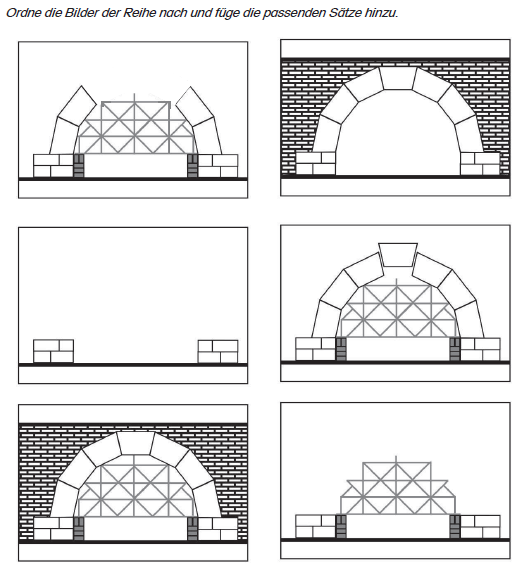 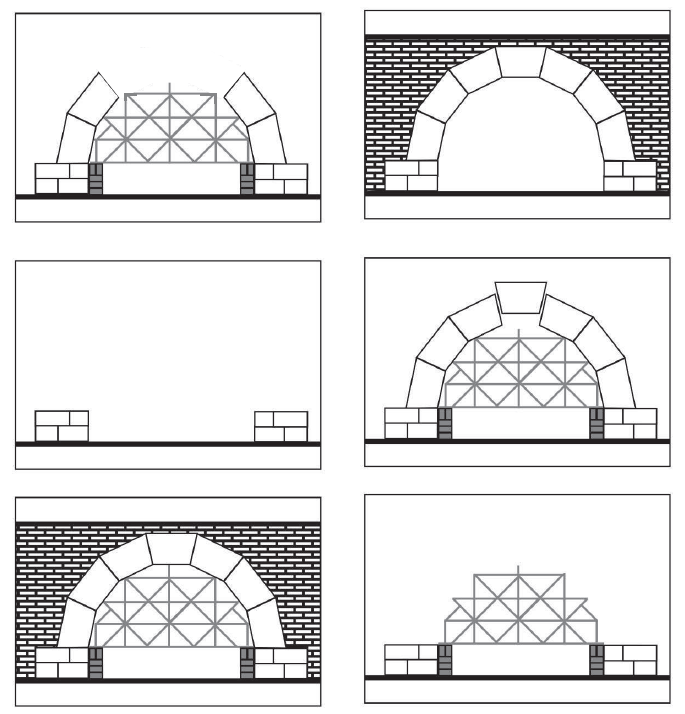 Stück für Stück werden die Keilsteine aufeinander gelegt.Der letzte Stein wird oben eingefügt.Zuerst wird das Fundament der Brücke gebaut.Dann wird das Gerüst aufgebaut.Zuletzt wird das Gerüst entfernt.Um den Bogen werden Steine oder Erde angefüllt.